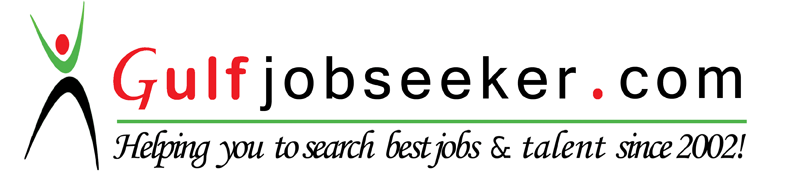 Whats app  Mobile:+971504753686 Gulfjobseeker.com CV No:1563678E-mail: gulfjobseeker@gmail.comOBJECTIVESeeking for a responsible Pharmacist position in a prestigious organization where I can utilize my active experience and skills for delivering promising workHEALTH LICENCE Dubai health authority exam (Pharmacist) qualifiedPROFESSIONAL EXPERIENCEPadma Medicals, IndiaPharmacist (05-APR-2013 to 20-NOV-2015)Responsibilities:checking prescriptions to ensure that there are no errors and that they are appropriate and safe for the individual patient;providing advice on the dosage of medicines and the most appropriate form of medication, for example, tablet, injection, ointment or inhaler;ensuring medicines are stored appropriately and securely;supervising the work of less experienced and less qualified staff;providing information on expenditure on drugs;preparing and quality-checking sterile medications, for example, intravenous medicationsEDUCATIONM .Pharm Dissertation            Title:  “Conducting Clinical Research Department Process Audit”             Main Objectives are:To determine if existing standard operating procedures (SOPs) and other documentation are sufficient and relevant to current operational practicesTo determine if there are any major flaws or gaps in workflow, operations or documentation; to improve workflow and to form the basis for a quality improvement effortTo determine if there are adequate and well – controlled procedures in place to conduct clinical trialsSRISTEK Clinical research solutions Pvt ltd, Trainee in Quality AssuranceApril’ 2012 – Oct 2012Undergone classroom training on various activities of Clinical Operations, Medical Affairs, Clinical Data Management and Quality Assurance at SRISTEK.A presentation on overview of clinical operations including Scope of Work Project Management Plan, Project Team Meeting and Training, Preparing Study Documents, Study startup activities, Study initiation, Study Conduct, Study Closeout was given.Protocol Presentation to Project manager Trial Master File, Monitor File, Pharmacy File and Investigator Site File were prepared. ..TECHNICAL SKILLSPrescription dispensingPatient counselingMS Office (word, Excel, power point)Time management Training for new staffsPERSONAL INFORMATION Date of Birth: 02-MAY-1988Languages Known: English, Malayalam and TamilCourseSpecialization University/ InstitutionYearM.PharmacyClinical practice & researchJSS university, Mysore.JSS College of Pharmacy2013B. PharmacyNAKannur University,Crescent College Of Pharmacy2011HSCSSLC NANASt. Thomas matriculation higher secondary schoolGovt.  model higher secondary school20052003